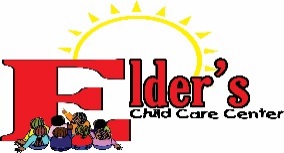 Instructions to parent: Complete all items on this form. Sign and date where indicated. If your child has a medical condition which might require care, please list it. If necessary, have your child’s health practitioner review that information.NOTE: THIS ENTIRE FORM MUST BE UPDATED ANNUALLY.  OPEN ENROLLMENT IS YEAR-ROUND.Enrollment Date: _______________________Hours & Days of Expected Attendance: _______________________________________________Parent/Guardian Information                                 Mother/Guardian   First Name:  			 M.I.	 Last Name:  					Address:  												Occupation:  					 Home Phone:  (       )  					Employed By:  					 Office Phone:  (       )  					Work Address:  					 Work Hours:  		 Cell Phone:  (     )  		[ ] Custodial Parent (If married, mark both parents) 	 Mother’s SS#:  						Email:  						 Driver’s License #: 					Marital Status: [ ] Married   [ ] Single   [ ] Divorced   [ ] Separated   [ ] Widowed   [ ] Other_____________________ Father/Guardian   First Name:  			 M.I.	 Last Name:  					Address:  												Occupation:  					 Home Phone:  (       )  					Employed By:  					 Office Phone:  (       )  					Work Address:  					 Work Hours:  		 Cell Phone:  (     )  		[ ] Custodial Parent (If married, mark both parents) 	 Father’s SS#:  						Email:  						 Driver’s License #:					Marital Status: [ ] Married   [ ] Single   [ ] Divorced   [ ] Separated   [ ] Widowed   [ ] Other_____________________Child Information 1st Child   First Name:  				 M.I.	 Last Name:  					Name child prefers to be called:  				 Child’s Address:  											_______Gender: [ ] Male   [ ] Female   Date of Birth:		  List any existing medical conditions, medication and/or special attention your child may require? Does your child have an IFSP/ IEP? Circle Yes or No (Can you please provide us with a copy, so we may support optimal outcomes for your child and family. Allergies: ________________________________________________________________Pediatrician’s Name:  						    Phone: ___________________________Name of Health Insurance ___________________________ Member ID# _________________________________ Photographs: May we take and maintain a photo of your child for security purposes?  [] Yes   [ ] No 2nd Child   First Name:  				 M.I.	 Last Name:  					Name child prefers to be called:  				 Child’s Address:  										________	Gender:  [ ] Male   [ ] Female   Date of Birth:		  List any existing medical conditions, medication and/or special attention your child may require? Does your child have an IFSP/ IEP? Circle Yes or No (Can you please provide us with a copy, so we may support optimal outcomes for your child and family.)Allergies: 												Pediatrician’s Name:  						    Phone:  (      )  				Name of Health Insurance ____________________________________ Member ID#_________________________Photographs: May we take and maintain a photo of your child for security purposes?  [ ] Yes   [ ] No 3rd Child   First Name:  				 M.I.	 Last Name:  					Name child prefers to be called:  				 Grade/Class:					Child’s Address:  										________	Gender:  [ ] Male   [ ] Female   Date of Birth:		___  List any existing medical conditions, medication and/or special attention your child may require? Does your child have an IFSP/ IEP? Circle Yes or No (Can you please provide us with a copy, so we may support optimal outcomes for your child and family.)Allergies: 												Pediatrician’s Name:  						    Phone:  (       )  				Name of Health Insurance _________________________________ Member ID# ____________________________Photographs: May we take and maintain a photo of your child for security purposes?  [ ] Yes   [ ] NoPlease complete all attached forms and return it with your one week of tuition deposit and curriculum fee of $100.00. Please make sure all medical forms are complete and signed by your child’s health practitioner.  Thank you!